Vzdelávacia oblasť: Matematika a práca s informáciami: Sudoku 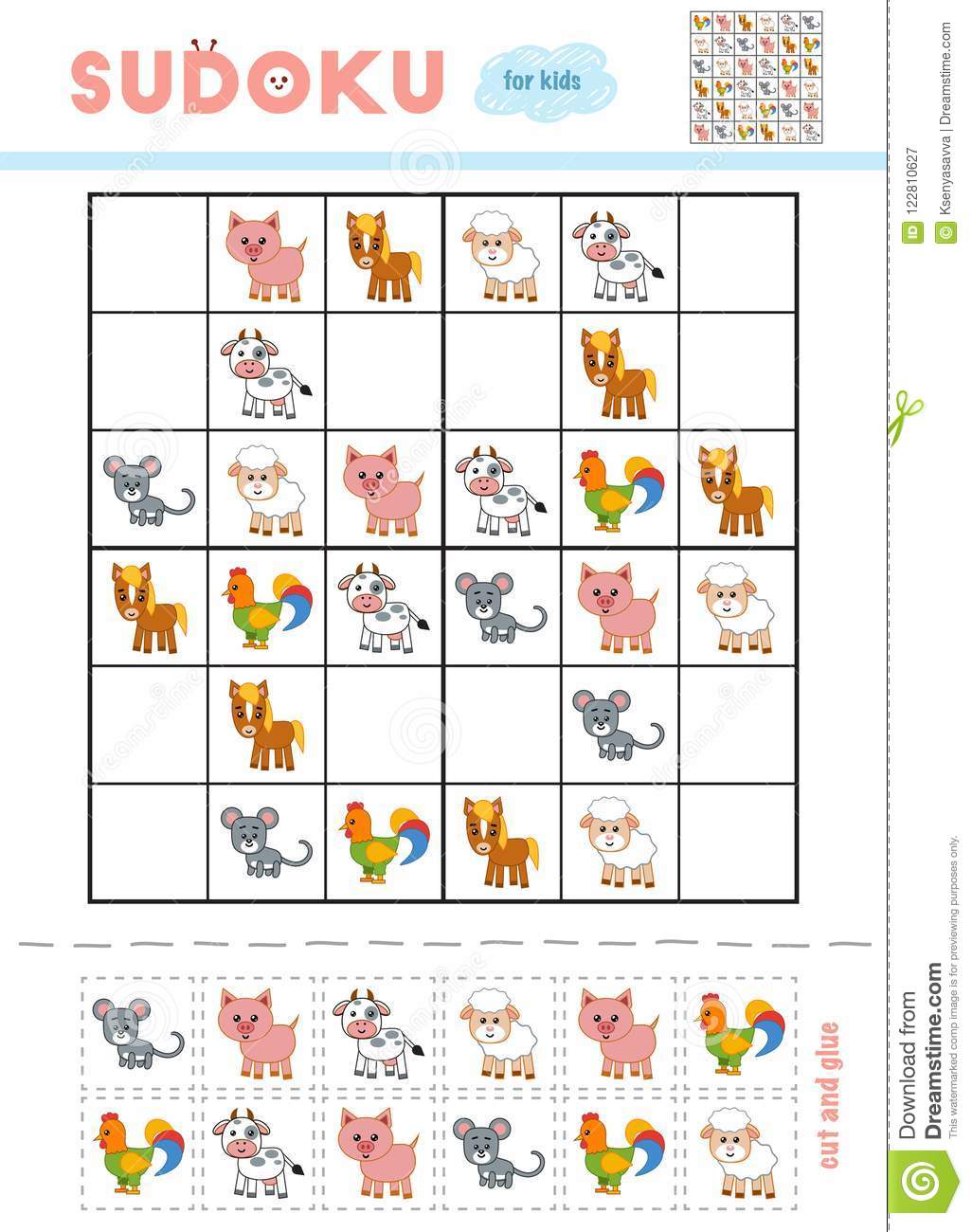 Zahrajte sa pexeso (obrázok je potrebné vytlačiť 2-krát)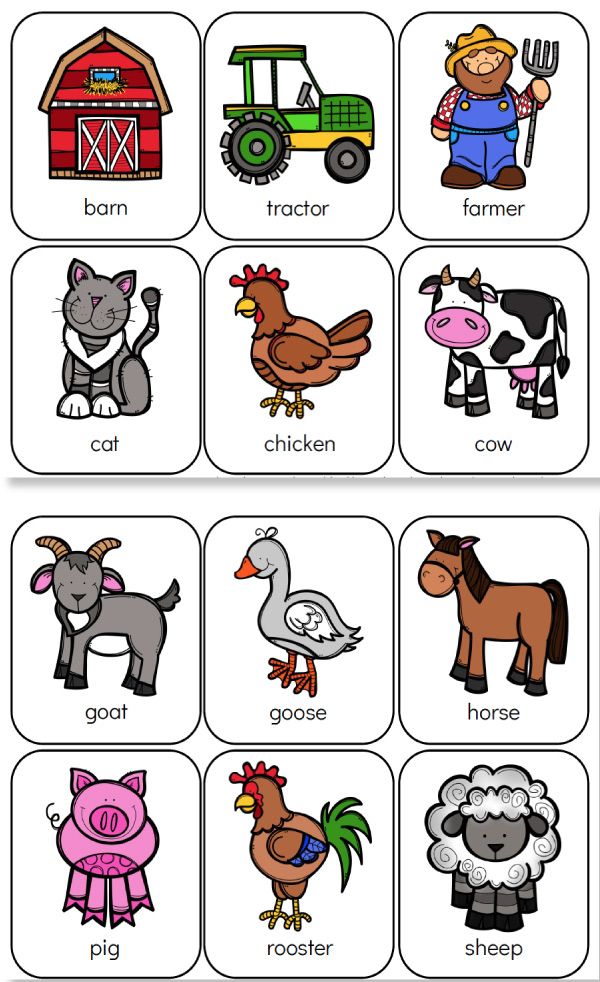 K číslici priradiť správny počet zvieratiek 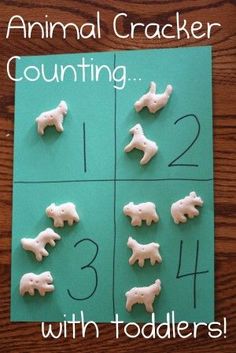 